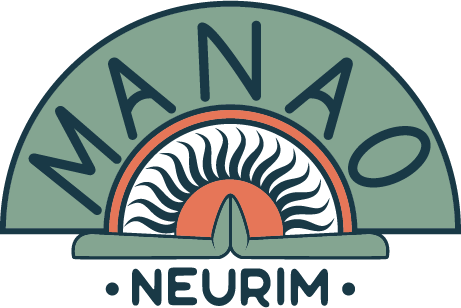 תפריט מסעדהקובנה חמאה אסלית עבודת יד- בריוש תימני על בסיס סאמנה, שמנת חמוצה, גרידת עגבניותביצה קשה וסחוג ביתי                                                                                                     63פדרון – פלפל ספרדי מטוגן, מלח ים אטלנטי ולימון                                                              36איקרה – בצל סגול, קרקר דגנים, זרעי פשתן                                                                      36עטאייף פריקסה –  דג כבוש, תפוח אדמה, ביצה קשה, אריסה, כוסברה ואיולי לימון כבוש         62חומוס אבוקדו ביתי – 2 פיתות כוסמין,שמן זית ולימון                                                          42סייגון דג ים\צמחוני – סלט כרוב, קשיו, עשבי תיבול, פיתה פריכה, וויניגרט ג'ינג'ר ליים בתוך עליי חסה                                                                                                                       59\52סשימי דג ים – דג משתנה, נקטרינה, עלי ריג'לה, פיסטוק קלוי ויוגורט יווני                               68פאטוש – מלפפון, שרי, בצל, נענע, פטרוזיליה, שקדים, טפנד, סומק, זעתר, קרקר כוסמין ופטה  64טאבולה כרובית – משמש אוזבקי, שקדים קלויים, עשבי טיבול, צ'ילי ויוגורט יווני                       62סלט זוקיני – עליי רוקט, בצל סגול, וויניגרט פטה, צנוברים, ומלח זיתים                                   64המבורגר אנטריקוט (100 גרם) – לחמניית כוסמין,מיונז, עגבניה בצל,חסה,  קרעי תפוח אדמה פריכים, פטרוזיליה וגרידת לימון  (תוספת קציצה 16ש"ח)                                                                 62המבורגר טבעוני – רידיפיין מיט, לחמניית כוסמין, מיונז טבעוני, קרעי תפוח אדמה פריכים, פטרוזיליה וגרידת לימון                                                                                                                             68שניצל פריך מצופה קורנפלקס ופנקו – עם קרעי תפוח אדמה                                               62לברק שלם בתנור – ירקות – בקצ'וי, אספרגוס, קייל ובייבי תרד עם לבנה בצד                         136פיצה מרגריטה קלאסית                                                                                                 54פיצה מרגריטה זיתים\ פטריות                                                                                        56פיצה מרגריטה כוסמין                                                                                                   58פיצה טבעונית                                                                                                              58מתוקים:פנקוטה קורנפלקס –,עוגת פולנטה, קצפת, קורנפלקס וקראמבלפלקס                                47עוגת גבינה באסקית                                                                                                      42 נמסיס קקאו עם קרם שוקולד לבן  ורוטב פירות יער                                                          47אבטיח (תוספת בולגרית 8 ש"ח)                                                                                       40טפיוקה קרם קוקוס ופירות                                                                                              34פודינג צ'יה חלב שקדים ופירות                                                                                       34פלטת פירות העונה                                                                                                      190 